       ROMÂNIAJUDEȚUL PRAHOVAPRIMĂRIA ORAȘ BREAZA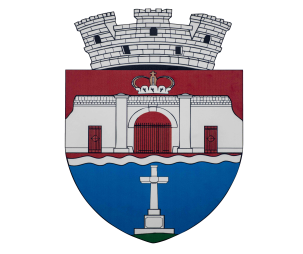 		   Str. Republicii, nr.82B;Cod fiscal:2845486;   Telefon: 0244 340 508; 0244 341 460;  Fax: 0244 340 428    e-mail:contact@primariabreaza.ro    web site:www.primariabreaza.ro    CERTIFICATE DE URBANISM     ELIBERATE IUNIE 2023NR.   21606   dosar IV/b/13/04.07.2023     PRIMAR,				                                                  BIROU UAT, BOGDAN CRISTIAN NOVAC				         INSP. CARMEN BEATRIS ȘERBNR.CRT.NR. C. U.DATA ELIBERĂRIIINVESTITORADRESA LA CARE SE EXECUTĂ LUCRAREANR. CADASTRAL/CARTE FUNCIARĂDENUMIREA LUCRĂRII PENTRU CARE SE SOLICITĂ CERTIFICATUL DE URBANISM119806.06.2023Ciubuc DorianStr. Ocinei nr, 32 D24796; CF 24796Desființare locuință C1 cu regim de înălțime parter219906.06.2023Martin ViorelStr. Mureșului fn4811; CF 23319Informare320008.06.2023Oraș Breaza prin primar BOGDAN CRISTIAN NOVACStr. 23 August nr, 130-13226490; 26490-C1;CF 2649020464; 20464-C1;CF 20464Relocare, modernizare și dezvoltare SPITAL ORĂȘENESC BREAZA420108.06.2023Oraș Breaza prin primar BOGDAN CRISTIAN NOVACStr. Republicii nr. 69;Fdt. Liliacului nr. 2A31170; CF 3117031002; CF 31002Asfaltare Aleee Liceul Teoretic "Aurel Vlaicu"- Breaza520208.06.2023Firăstrăeru – Niculae Constantin CiprianStr. 1 Mai nr. 6631793; CF 31793Alipire două imobile620309.06.2023Văcărescu Ana MariaStr. Miron Căproiu nr. 2429720; 29720-C1;29720-C2;CF 29720Branșament apă720412.06.2023Oprica Liviu DanielB-dul Nou nr. 2525675; 25675-C1;25675-C2;CF 25675Branșament electric trifazat și instalație de utilizare820512.06.2023Burcea Andrei BogdanStr. Plaiului nr. 75F23347;  CF 23347Branșament electric trifazat și instalație de utilizare920613.06.2023Tunet AnișoaraStr. Gurga nr. 1830775; 30775-C1;30775-C2; CF30775;Informare în vederea vânzării1020713.06.2023Olteanu GeorgetaStr. Republicii nr. 4122991; 22991-C1;CF 22991Schimbare parțială destinație spațiu comercial în anexă gospodărească și extindere; reconfigurare interioară spațiu comercial1120814.06.2023Trebor Logistic ConstructStr. 23 August nr. 1412150; 2150-C1CF 27209Construire împrejmuire1220914.06.2023Gorodeschi AdrianStr. Bucegi nr. 121996; CF 21996Schimbare de destinație din grădiniță și spațiu de locuit în locuință1321014.06.2023Jansen Bogdan GeorgeStr. Victoriei nr. 53B22733; CF 22733Construire pavilion de grădină1421114.06.2023Pavel Mariana IustinaStr. Victoriei fn30307; CF 30307Informare 1521214.06.2023Stoichi VladStr. Drum Nou nr. 56A26301; CF 26301Branșament electric trifazat și instalație de utilizare1621314.06.2023Stoica Mihail RăzvanStr. Drum Nou nr. 12430471; CF 30471Branșament electric trifazat și instalație de utilizare1721414.06.2023SC Engie România prin SC Instant Construct CompanyStr. Ocinei nr. 204Branșament gaze naturale1821514.06.2023Bivolaru Cornel CristianStr. Bucegi nr. 3321016; CF 21016Alipire două imobile1921614.06.2023Harminc SandraStr. Prunului fn22428; CF 22428Informare2021714.06.2023Harminc SandraStr. Prunului 81B27992; CF 27992Informare2121816.06.2023Alexandru RăducaStr. Eternității nr. 620605; CF 20605Construire locuință unifamilială Sp+P+E, alei auto și pietonale, refacere împrejmuire teren, branșamente utilități (apă, canalizare, gaze, electricitate) și organizare de șantier2221916.06.2023SC Comandor Pipe SRL pentru Fulga ElenaStr. Câmpului nr. 19A26136; CF 26136Branșament gaze naturale2322016.06.2023SC Comandor Pipe SRL pentru Niță AnaStr. Câmpului nr. 19A26136; CF 26136Branșament gaze naturale2422116.06.2023Popescu Valentin EmanoilStr. Ocinei nr. 21925336; CF 25336Branșament apă și racord canalizare2522216.06.2023Duiculescu Elena LidiaStr. Câmpului nr. 19A30040; CF 30040Construire garaj parter, refacere împrejmuire teren 2622316.06.2023Mitruș MariusStr. Mărășești nr. 1831798; 31799; CF 31798;CF 31799Construire locuință cu piscină, foișor, împrejmuire, alei carosabile și pietonale, amenajare incintă cu ziduri de sprijin și taluzuri- lucrări executate fără autorizație de construire – intrare în legalitate branșamente utilități 2722416.06.2023SC Engie România prin SC Instant Construct Company pentru Doboș AngelicăStr. Oituz nr. 1530545; 30545-C1;CF 30545Branșament gaze naturale2822526.06.2023Orașul Breaza Str. 23 August nr. 13026490; CF 26490Schimbare destinație din instituție de învățământ public- școală (P+E) în unitate sanitară- spital (P+E)2922626.06.2023Orașul BreazaStr. Victoriei fn31862; CF 31862Informare privind concesionare teren CF 31862 pentru creare acces din str. Victoriei către imobilul intabulat în CF nr. 22948-C1-U33022726.06.2023Lavitex Prod SRL prin Tudorache MariusStr. 30 Decembrie nr. 281 28525;  CF 28525Informare3122826.06.2023Lavitex Prod SRL prin Tudorache MariusStr. Valea Onei fn27698; CF 27698 Informare3222926.06.2023Lavitex Prod SRL prin Tudorache MariusStr. Valea Onei fn27696; CF 27696 Informare3323026.06.2023Lavitex Prod SRL prin Tudorache MariusStr. Valea Onei fn27694; CF 27694 Informare3423126.06.2023Lavitex Prod SRL prin Tudorache MariusStr. Valea Onei fn27689; CF 27689 Informare3523226.06.2023Marin MihaelaStr. Ocinei nr. 24628327; CF 28327Dezmembrare imobil în două loturi3623326.06.2023Popa Ion MarcelStr. Poieniței nr. 9026954; CF 26954Dezmembrare imobil (teren) în trei loturi3723426.06.2023SC Pan Express SRLStr. Banatului nr. 1A31757; CF 31757Apartamentare construcție C1- sală de fitness3823526.06.2023Marin Andreea Str. Victoriei nr. 59B23401; 23401-C1;CF 23401Dezmembrare imobil (teren și construcție) în două loturi3923626.06.2023Trans Impex Sima SRLStr. 30 Decembrie nr. 10022596; CF 22596Desființare construcții existente, construire showroom gresie-faianță, alei carosabile și pietonale, spațiu parcare, împrejmuire, branșamente, organizare de șantier 4023726.06.2023SC Engie România prin SC Instant Construct Company pentru Voinea MarianStr. Ocinei nr. 214Branșament gaze naturale4123826.06.2023Avram Dragoș Andrei Str. Mărășești nr. 529998; 29998-C1;CF 29998Branșament electric trifazat și instalație de utilizare4223926.06.2023Enache Ionuț DanielStr. Surdești nr. 10Construire locuință unifamilială Sp+P+E, fără autorizație de construire- intrare in legalitate4324026.06.2023Visloguzov RamonaStr. Rucăreni fn31885; CF 31885Informare în vederea vânzării4424127.06.2023Bordiciuc Dănuț DanielStr. 1 Mai nr. 7525631; CF 25631Construire 4 locuințe P+Em4524227.06.2023Gheorghe DanielDN1 fnInformare4624327.06.2023Cimpoiașu Ioana AlexandraB-dul Nou nr 27174-C1; 27174-C2; Construire anexă garaj4724427.06.2023SC Hormar Trans SRLIntr. Luceafărului 23509; CF 235093144; CF 314431664; CF 31664Alipire trei imobile4824528.06.2023Văduva CameliaAl. Călugăreni nr. 231864; CF 3186431864-C1-C2-C3;Desființare parțială, consolidare și extindere locuință imobil existent Sp+P+Em, refacere acoperiș 4924628.06.2023SC Engie România prin SC Instant Construct Company pentru Oraș BreazaStr. Ocinei nr. 18131125; CF 31125Branșament gaze naturale5024728.06.2023Apostol RaduStr. 1 Mai nr. 8824699; CF 24699Branșament apă și racord la rețeaua de canalizare5124829.06.2023Toma Diana LuciaStr. Plt. Rădulescu nr. 924095; 24095-C1;CF 24095Împrejmuire parțială terenResponsabilNr.pag/nr.ex.Nume si prenumeFunctia publicaSemnaturaDataRedactat2/1Șerb Carmen  BeatrisInspector04.07.2023